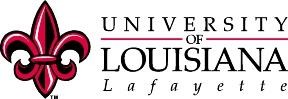 ACADEMIC VACANCYCollege of Nursing and Allied Health ProfessionsPosition:	The University of Louisiana at Lafayette College of Nursing and Allied Health Professions Department of  Allied Health invites applications for a nine-month faculty Assistant Professor position in Health Services Administration (HSA) starting in Fall 2016.Duties:	Successful candidates will be responsible for classroom instruction of students in a competitive, online  learning environment. Faculty expectations include active participation in scholarly activities such as research and publication and engaging in department, university, and community service.Qualifications:	Qualifications include a minimum of a Doctorate degree in Health Services Administration or in a related field. Salary:	CompetitiveThe University:	The University of Louisiana at Lafayette is a Research University with High Research Activity public institution with an enrollment of approximately 18,000 students with a faculty of 750. UL Lafayette consists of 9 degree-granting units – The College of the Arts, B.I. Moody II College of Business Administration, Education, Engineering, University College, Graduate School, Liberal Arts, Nursing and Allied Health Professions, and the Ray P. Authement College of Sciences. The University offers degree programs in 54 undergraduate disciplines, 20 post bachelor certificates, the master’s degree in 27 disciplines, and the doctorate in 10 disciplines. The University of Louisiana at Lafayette is accredited by the Commission on Colleges of the Southern Association of Colleges and Schools. Further information about the University and the College of Nursing and Allied Health Professions is available on the University’s web page at http://www.louisiana.edu.Located midway between New Orleans and Houston, Lafayette is the heart of Louisiana’s Acadian- Creole region. The city of over 122,000 is part of the Lafayette-Acadiana area with a total population of 550,000 and is one of Louisiana’s fastest growing metropolitan areas and is the hub of numerous music and cultural festivals and celebrations. Lafayette serves as the base of Louisiana’s off-shore oil industry, as well as the financial, retail, and medical center for south-Central Louisiana.The College:	The College of Nursing and Allied Health Professions offers a Bachelor of Science in Nursing (BSN), a Bachelor of Science in Dietetics, a Bachelor of Science in Health Information Management, a Bachelor of Science in Health Services Administration, Pre-Dental Hygiene (non-degree offering), a Master of Science in Nursing (MSN), and a Doctorate of Nursing Practice (DNP).Applications:	Candidates should initially provide a letter of application, a current curriculum vitae, and names and  addresses of three references.Send to:	Scott Sittig, Department Head of Allied Health College of Nursing and Allied Health ProfessionsP. O. Box 41007 Lafayette, LA 70504 (337) 482-2836 (fax)A screening committee will begin reviewing applications as they arrive and will continue until the position is filled. EEO#:	NR 2-15The University of Louisiana at Lafayette is an Affirmative Action/Equal Opportunity Employer A Member of the University of Louisiana System